Pruszcz Gdański, 15 stycznia 2024 r.Wytyczne  do sporządzenia pomiarów:Pomiary instalacji elektrycznych oświetlenia zewnętrznego o napięciu znamionowym do 1 kV, których szczegółowy wykaz znajduje się w tabeli nr. 1, obejmujące miedzy innymi:oględziny instalacji,badania i pomiary ochrony przeciwporażeniowej,badania fotometryczne (w lokalizacji, gdzie wykonano wymianę opraw na LED).Wykonawca zobowiązany jest sporządzić protokół zawierający zbiorcze wyniki badań i pomiarów ze wskazaniem daty i godziny ich dokonania oraz numeru licznika instalacji elektrycznej, której te wyniki dotyczą oraz dokumentację powykonawczą, zgodnie z obowiązującymi w tym zakresie przepisami, w formie papierowej i elektronicznej (na płycie CD w formacie PDF).Wykonawca zobowiązuje się wykonać pomiary instalacji elektrycznych, za pomocą urządzeń pomiarowych posiadających  wymagane certyfikaty i aktualną legalizację. Kserokopię dokumentów potwierdzających certyfikację i legalizację Wykonawca zobowiązany jest dostarczyć Zamawiającemu wraz z protokołem i dokumentacją.Tabela nr 1.Wytyczne  do tablicy informacyjnej:Tablica informacyjna o wymiarach 90 × 60 cm zawiera:barwy Rzeczypospolitej Polskiej i wizerunek godła Rzeczypospolitej Polskiej;informację o finansowaniu lub dofinansowaniu zadania z budżetu państwa lub z państwowych funduszy celowych;rodzaj dotacji budżetowej lub nazwę programu lub funduszu;nazwę zadania;datę podpisania umowy o finansowanie lub dofinansowanie zadania.Wzór  tablicy: 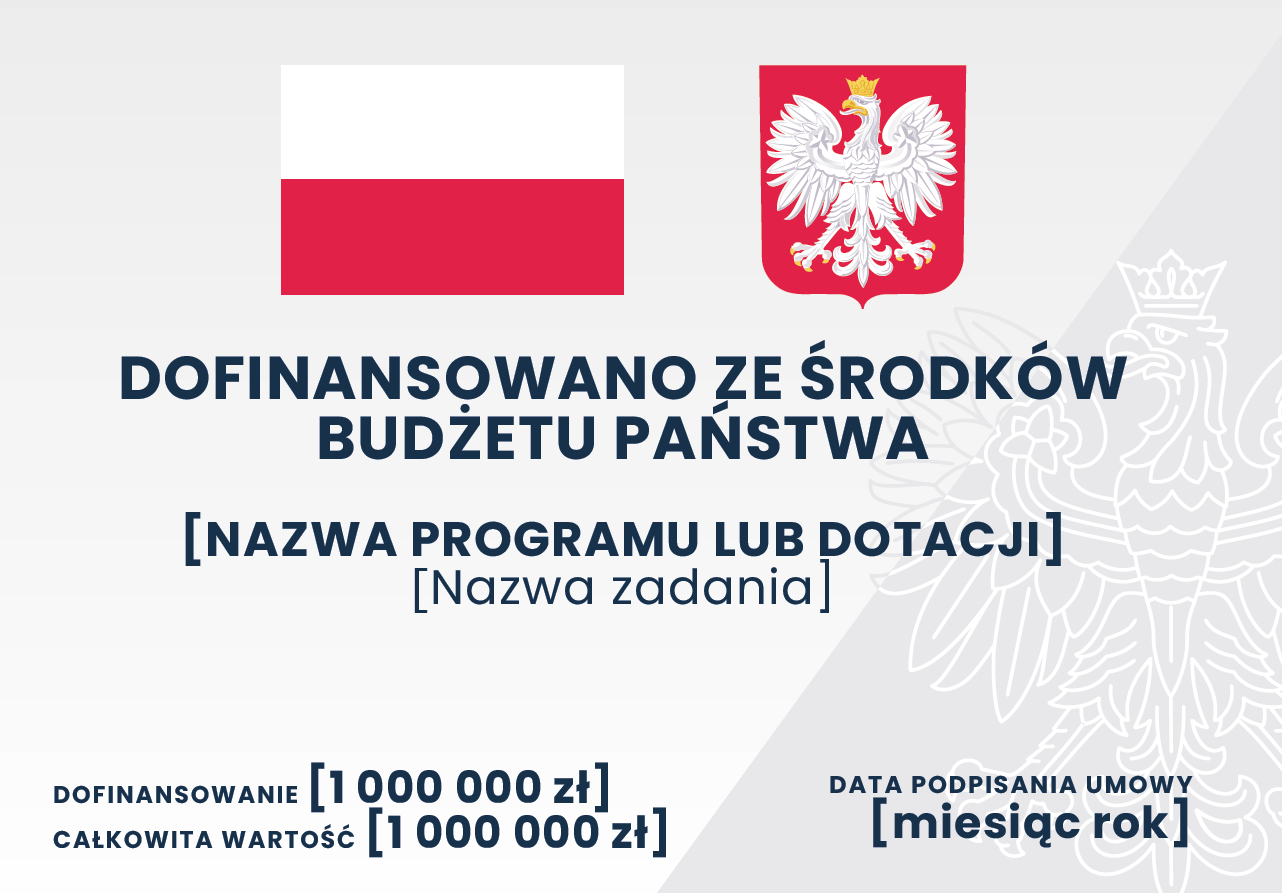 Ponadto: tekst zamieszczony na tablicy informacyjnej powinien być widoczny i czytelny dla odbiorców,tablicę należy wykonać z płyty kompozytowej, tworzywa sztucznego pleksi lub PCV o grubości minimum 3 mm albo umieścić na podkładzie metalowym z podwójnie zawiniętą krawędzią.Szczegółowe informacje- https://www.gov.pl/web/premier/dzialania-informacyjne  Lp.Lokalizacjanr SOilość oprawuwagi1ul. Kwiatowej, Pogodnej, 11 Listopada, 3 Maja.SO-006252ul. Podkomorzego i MickiewiczaSO-013483ul. WiśniewskiegoSO-018124ul. MiędzyrzeckiegoSO-019115Placu Jana Pawła IISO-039256ul. 24 MarcaSO-10397ul. Witosa, Armii KrajowejSO-10819SUMA149